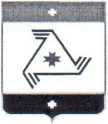 АДМИНИСТРАЦИЯ МУНИЦИПАЛЬНОГО ОБРАЗОВАНИЯ «БАЛЕЗИНСКИЙ РАЙОН»
«БАЛЕЗИНО ЁРОС» МУНИЦИПАЛ КЫЛДЫТЭТЛЭН АДМИНИСТРАЦИЕЗПОСТАНОВЛЕНИЕ25.07.2018 г.	№869п. БалезиноО внесении изменений в постановление Администрации МО «Балезинский район» от 29.05.2018 г. № 583 «Об утверждении положения и состава жилищно - бытовой комиссии Администрации муниципального образования «Балезинский район»В связи с кадровыми перестановками, ПОСТАНОВЛЯЮ:Внести изменения в приложение № 2 постановления Администрации МО «Балезинский район» от 29.05.2018 года № 583 «Об утверждении положения и состава жилищно - бытовой комиссии Администрации муниципального образования «Балезинский район» и изложить его в новой редакции к настоящему постановлению.Приложение № 2 Постановления Администрации муниципального образования «Балезинский район» от 29.05.2018 года № 583 признать утратившим силу.Контроль за исполнением постановления оставляю за собой.И.о. Главы МО «Балезинский район»                                           А.С.ПоповПриложение № 2 Утверждено постановлением Администрации МО «Балезинский район» от 25.07.2018г. №869СОСТАВЖИЛИЩНО-БЫТОВОЙ КОМИССИИ АДМИНИСТРАЦИИ МО «БАЛЕЗИНСКИЙ РАЙОН»Кирющенков С.А - И.о. заместителя главы Администрации муниципального образования «Балезинский район» по строительству и жилищно-коммунальному хозяйству - председатель комиссии;Максимов В.В. - специалист - эксперт отдела строительства, ЖКХ и архитектуры Администрации МО «Балезинский район» - секретарь комиссии;члены комиссии:Летягина С.В. - заместитель начальника отдела строительства, ЖКХ и архитектуры Администрации МО «Балезинский район; Касимова Г. А. - начальник правового Администрации МО «Балезинский район»Касимова Р.Р. - начальник отдела по делам семьи и охране прав детства Администрации МО «Балезинский район»;Наговицын С.Р. - заместитель начальника Управления сельского хозяйства Администрации МО «Балезинский район»;Касимова Е.Л. - начальник отдела по делам молодежи Администрации МО «Балезинский район».